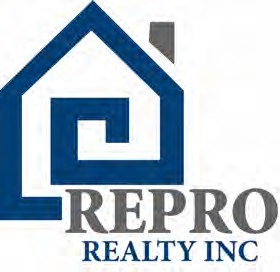 6200 Metrowest Boulevard suite 201Orlando FL 32835Office: 407-917-4736Cel: 321-695-1124Email: gabo@reprofl.com website: www.reprofl.comRental/Credit ApplicationPersonal Information:Date:	Application Taken by--------Name of Applicant:	Phone No. 	E-mail Address	 		Date of Birth  	Social Security No.	Driver's License No. 	                        Present Address     		  Prior AddressHow long have you lived at present address?---Current montly rent $   	Name of Landlord	Telephone  	Prior Landlord	Telephone  	How many will be living in this unit? Adults 	Employment InformationChildren #	Ages		 Weight of Pets 			  Pets   		Employer  	Current Salary  	How Long?   	Telephone  	Occupation   	Contact Person  	2nd Applicant InformationName 	Date of BirthAddress :, 	Telephone: 	Social Security No.E-mail:Driver's License No.Employer Current Salary----------OccupationHow Long? TelephoneBank InformationBank NameContact PersonChecking Account	(OptionaQSavings Account	(Optional)Personal/Credit ReferencesName Relationship TelephoneCredit ReferencesOther InformationNumber of Vehicles (Including company cars) Make/ModelYearColor: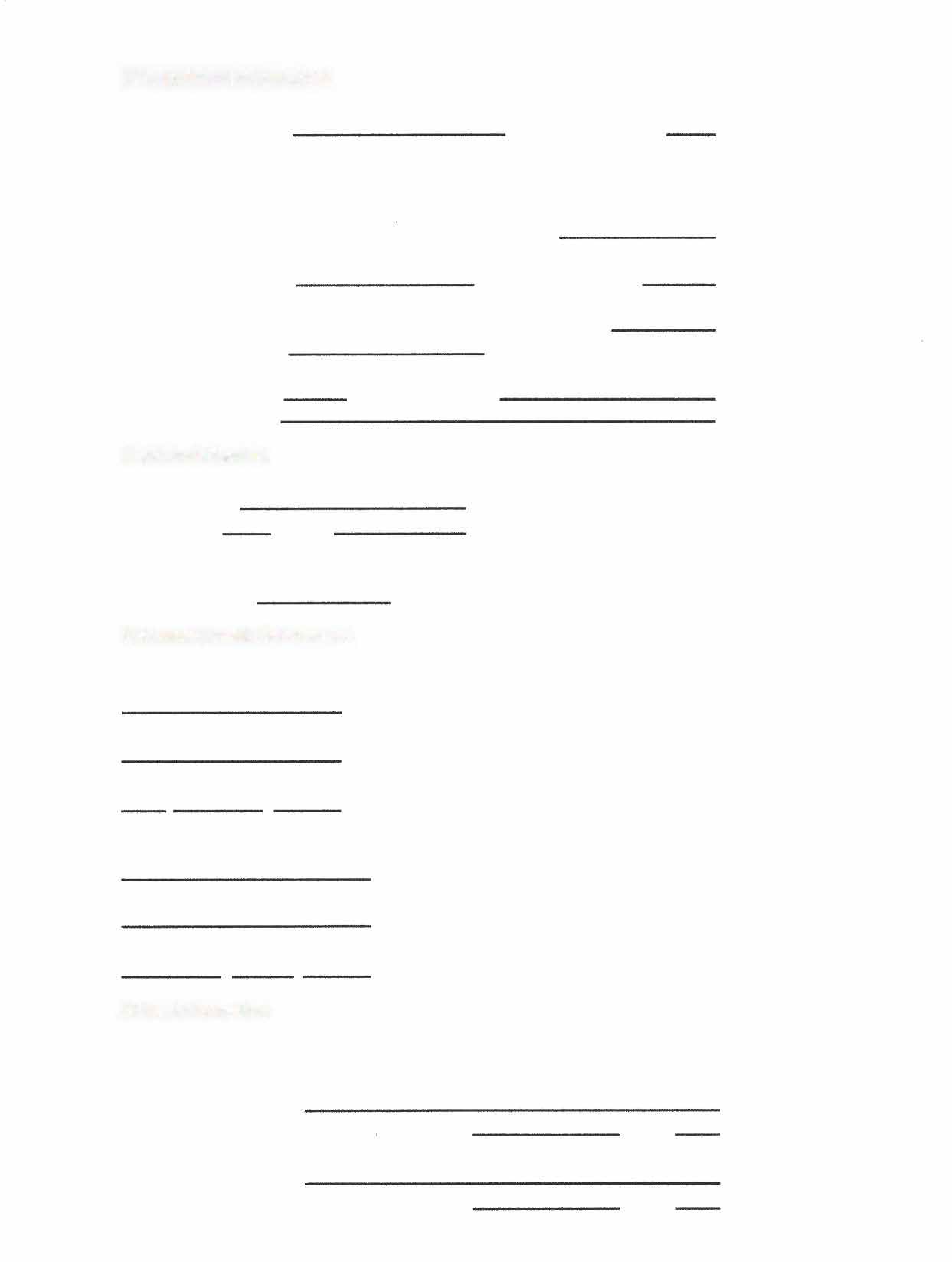 Make/Model Color:----Tag No.----Tag No_YearStateStateHAVE YOU EVERFiled for Bankruptcy	Yes _No  If yes, when?Been served an eviction notice or been asked to vacate aproperty you were renting?	Yes	NoWillfully or intentionally refused to pay rent when due? If yes, when?Been sued for unlawful detainer?	Yes	NoYes	NoHow were you referred to us?Realtor (Name) Rental Unit Applied forNewspaper (name)otherMove-in Date  	AcknowledgementTerm	Rent/MonthIM/e, the undersigned, understand that Repro Realty Inc is the leasing Company and representative for the ovmer/landlord and that the leasing fees will be paid by the owner/landlord. The undersigned acknowledge that this written notice was received prior to the undersigned receiving a lease agreement.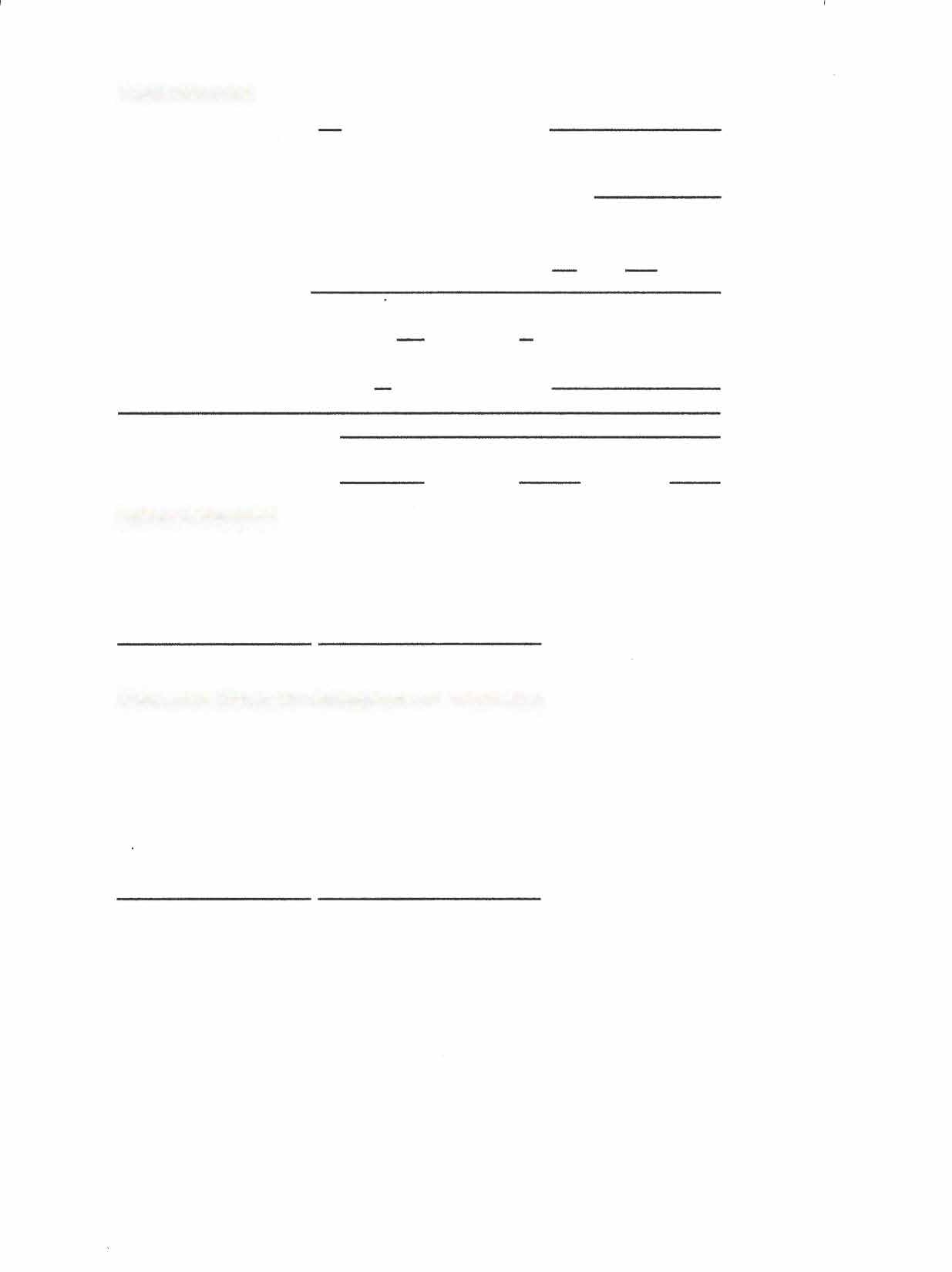 Applicant's Signature Date Co-Applicant's Signature Date Consent to Obtain Credit/Employment InformationI/We authorize Repro Realty Inc. to investigate my/our credit qualifications and hereby release, in any manner, all of the information obtained by you. I/We further release all persons, agencies, or firms from any liabilities resulting from providing such information.I/We declare under penalty of perjury that the information listed in this application is true and correct.Executed on this	day of	, 20	, in the city of Orlando	, State of FloridaApplicant's Signature Date Co-Applicant's Signature DateThe undersigned authorizes landlord, leasing agent, and representatives of owner/landlord to contact the undersigned's current or previous landlord, and current employer, and further, by a copy of this Application, authorizes any said landlord or employer to release pertinent residential and employment history information to be used in evaluating my lease application. I further authorize owner/landlord, leasing agent or its representatives to apply for or obtain an investigation or credit report in connection with this application. I understand that said investigation or credit report may contain information obtained from various state governmental and private entities relative to the undersigned's number of children, employment, occupation, general health, financial, and criminal history information.Every applicant must include a valid copy of ID or Driver's LicenseAPPLICATION FEE IS NOT REFUNDABLE